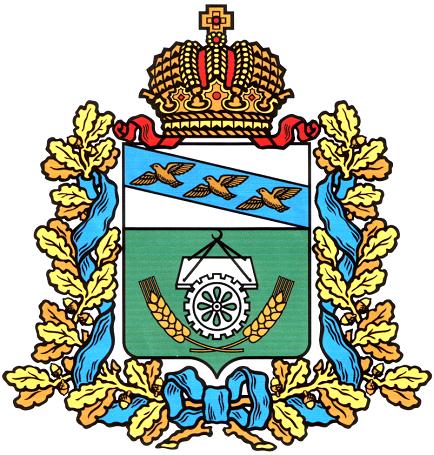       АДМИНИСТРАЦИЯ ОКТЯБРЬСКОГО РАЙОНА                                  КУРСКОЙ ОБЛАСТИП О С Т А Н О В Л Е Н И Е от 14.10.2015 № 990Курская область, 307200, пос. ПрямицыноОб утверждении Положения о порядке аттестации кандидатов  на должность руководителя и руководителей муниципальных образовательных учреждений Октябрьского района Курской областиВ соответствии с  Федеральным законом от 29.12.2012 № 273-ФЗ «Об образовании в Российской Федерации», Трудовым кодексом Российской Федерации и в целях организации объективной оценки качества и результативности деятельности руководителей образовательных учреждений, определения их соответствия занимаемой должности, Администрация Октябрьского района Курской области ПОСТАНОВЛЯЕТ:1.	Утвердить прилагаемое Положение о порядке аттестации кандидатов  на должность руководителя и руководителей муниципальных образовательных учреждений Октябрьского района Курской области.2. Контроль за исполнением настоящего постановления возложить на начальника управления образования Администрации Октябрьского района Курской области Никифорову Л.А.3. Постановление вступает в силу со дня  подписания.	Глава Октябрьского района     	                  	Курской области                                                               А. В. ЦукановПриложение к постановлениюАдминистрации Октябрьского районаКурской областиот 14.10.2015 № 990Положение о порядке аттестации кандидатов  на должность руководителя и руководителей муниципальных образовательных учреждений Октябрьского района Курской области.I. Общие положения1. Настоящим Положением определяется порядок аттестации кандидатов  на должность руководителя и руководителей муниципальных образовательных учреждений (далее руководитель образовательного учреждения), реализующих основные образовательные программы дошкольного, начального общего, основного общего, среднего общего образования, а также дополнительные образовательные программы (далее - образовательные учреждения).2. Аттестация кандидатов на должность руководителя муниципальных образовательных учреждений проводится в целях определения соответствия кандидатов планируемой должности на основе оценки их профессиональной деятельности и дальнейшего принятия решения о заключении трудовых договоров. Аттестация руководителей муниципальных образовательных учреждений проводится в целях определения соответствия руководящих работников занимаемым ими должностям на основе оценки их профессиональной деятельности. 3. Основными задачами аттестации являются:- стимулирование целенаправленного, непрерывного повышения уровня квалификации руководителей образовательных учреждений, повышение эффективности и качества управленческого труда;- выявление перспектив использования потенциальных возможностей руководителей образовательных учреждений;- решение вопросов о заключении либо прекращении трудовых договоров.II. Организация проведения аттестации 4. Аттестацию кандидатов  на должность руководителя и руководителей муниципальных образовательных учреждений проводит аттестационная комиссия, назначаемая распоряжением Администрации Октябрьского района Курской области (далее - Аттестационная комиссия).5. Аттестационная комиссия формируется из представителей Администрации Октябрьского района Курской области, МКУ СДПО «Октябрьский районный методический кабинет», профессиональных союзов работников образования Октябрьского района, общественных объединений, органов самоуправления образовательных учреждений Октябрьского района (советов образовательных учреждений, попечительских советов, педагогических советов).6. Аттестационная комиссия состоит из председателя аттестационной комиссии, заместителя председателя аттестационной комиссии, секретаря аттестационной комиссии и членов комиссии, которые при принятии решений обладают равными правами.7. Аттестация руководителей проводится один раз в пять лет.8. Аттестуемые при аттестации на соответствие квалификационным требованиям, предъявляемым к должности, проходят квалификационные испытания, которые включают:для кандидатов на должность руководителя (по выбору аттестуемого):- собеседование по проблемам развития образовательного  учреждения;- защита программы развития учреждения;для  работающих руководителей образовательных учреждений:- аналитический отчет о результатах управленческой деятельности в межаттестационный период;- защита программы развития учреждения.9. График проведения очередной аттестации ежегодно утверждается распоряжением Администрации Октябрьского района Курской области и доводится до сведения каждого аттестуемого не менее чем за месяц до начала проведения аттестации (приложение 1).10. Не позднее чем за две недели до начала аттестации в аттестационную комиссию представляется отзыв об исполнении подлежащим аттестации руководителем образовательного учреждения должностных обязанностей за аттестационный период, подписанный начальником управления образования Администрации Октябрьского района и утвержденный Главой Октябрьского района. Отзыв должен содержать мотивированную всестороннюю и объективную оценку профессиональных, деловых качеств руководителя образовательного учреждения, результатов его профессиональной деятельности на основе квалификационной характеристики по занимаемой должности, информацию о прохождении работником повышения квалификации, в том числе по направлению работодателя, за период, предшествующий аттестации, сведения о результатах предыдущих аттестаций (приложение 2).    С отзывом аттестуемый руководитель образовательного учреждения должен быть ознакомлен специалистом управления образования Администрации Октябрьского района под роспись не позднее, чем за неделю до дня проведения аттестации.11. Аттестуемый вправе представить в аттестационную комиссию дополнительные сведения о своей профессиональной служебной деятельности или пояснительную записку на отзыв работодателя.III. Проведение аттестации12. Аттестация руководителя образовательного учреждения проводится с приглашением аттестуемого на заседание аттестационной комиссии. В случае его неявки на заседание аттестационной комиссии без уважительной причины или отказа его от аттестации аттестуемый руководитель образовательного учреждения привлекается к дисциплинарной ответственности в соответствии с законодательством Российской Федерации о труде, а его аттестация переносится на более поздний срок. В случае повторной неявки аттестация проводится в его отсутствие.Аттестационная комиссия рассматривает представленные документы, заслушивает сообщения аттестуемого, работодателя о профессиональной деятельности руководителя образовательного учреждения.13. Обсуждение профессиональных и личностных качеств руководителя образовательного учреждения применительно к его профессиональной деятельности должно быть объективным и доброжелательным.Профессиональная деятельность руководителя образовательнго учреждения оценивается на основе определения его соответствия квалификационным требованиям по замещаемой должности, его участия в решении поставленных перед образовательным учреждением задач, сложности выполняемой им работы, ее эффективности и результативности.14. Заседание аттестационной комиссии считается правомочным, если на нем присутствует не менее двух третей ее членов.15. Решение аттестационной комиссии принимается в отсутствие аттестуемого открытым голосованием простым большинством голосов присутствующих на заседании членов аттестационной комиссии. При равенстве голосов руководитель образовательного учреждения признается соответствующим занимаемой должности.В случае необходимости аттестационная комиссия выносит рекомендации по совершенствованию профессиональной деятельности руководителя образовательного учреждения, о необходимости повышения его квалификации с указанием специализации и другие рекомендации.16. По результатам аттестации в отношении руководителя образовательного учреждения аттестационной комиссией принимается одно из следующих решений:- о соответствии замещаемой должности;- о соответствии замещаемой должности при условии успешного прохождения повышения квалификации, выполнения иных рекомендаций аттестационной комиссии;- о несоответствии замещаемой должности.17. Результаты аттестации руководителя образовательного учреждения сообщаются аттестуемому непосредственно после подведения итогов голосования.Результаты аттестации заносятся в аттестационный лист руководителя образовательного учреждения, составленный по форме (приложение 3). Аттестационный лист подписывается председателем, заместителем председателя, секретарем и членами аттестационной комиссии, присутствовавшими на заседании.Руководитель образовательного учреждения знакомится с аттестационным листом под расписку.Аттестационный лист руководителя образовательного учреждения, прошедшего аттестацию, и отзыв об исполнении им должностных обязанностей за аттестационный период хранятся в личном деле руководителя образовательного учреждения.18. Секретарь аттестационной комиссии ведет протокол заседания аттестационной комиссии (приложение 4), в котором фиксирует ее решения и результаты голосования. Протокол заседания аттестационной комиссии подписывается председателем, заместителем председателя, секретарем и членами аттестационной комиссии, присутствовавшими на заседании.19. Протокол заседания аттестационной комиссии в течение семи дней после проведения заседания аттестационной комиссии направляется работодателю для ознакомления руководителя образовательного учреждения под роспись и принятия решений в соответствии с Трудовым кодексом Российской Федерации.Приложение №1 к Положению о порядкеаттестации кандидатов на должность руководителяи руководителей муниципальных образовательных учреждений Октябрьского района Курской области.График аттестации на соответствие занимаемой должностируководителей муниципальных образовательных учреждений Октябрьского района Курской области на 20__ годАттестуемый руководитель образовательного учреждения  с графиком ознакомлен(а)."___" ___________ 20 ___г.                Подпись _______       _______________                                                                                     (аттестуемого)            (расшифровка подписи)Приложение №2 к Положению о порядкеаттестации кандидатов на должность руководителяи руководителей муниципальных образовательных учреждений Октябрьского района Курской области.  В комиссию по аттестации                    кандидатов на должность руководителя  и руководителей муниципальных                                                     образовательных учреждений                                                     Октябрьского района Курской областиО Т З Ы Воб исполнении должностных обязанностейруководителем образовательного учреждения, подлежащим аттестациина соответствие занимаемой должности1. Фамилия, имя, отчество аттестуемого2. Дата рождения3. Сведения о профессиональном образовании4. Какое образовательное учреждение закончил, дата окончания, квалификация по диплому5. Общий трудовой стаж, стаж педагогической работы, стаж работы в данном учреждении, в данной должности6.Наименование руководящей должности, дата назначения на должность7. Результаты и дата предыдущей аттестации8. Наличие наград (государственных, ведомственных, областных и др.)9. Сведения о повышении квалификации по управленческой деятельности (за последние 5 лет): прохождение курсов повышения квалификации; наличие диплома о переподготовке по управленческой деятельности; участие в работе конференций, семинаров; проведение мастер-классов для руководителей; наличие научно-педагогических и методических публикаций на муниципальном, областном, федеральном уровне; выступления на семинарах, конференциях, совещаниях и т.д.10. Мотивированная всесторонняя и объективная оценка профессиональных, деловых качеств руководителя образовательного учреждения, результатов его профессиональной деятельности на основе квалификационной характеристики по занимаемой должности11. Результативность деятельности руководителя образовательного учреждения по созданию условий, обеспечивающих развитие ОУ по его направлению деятельности, в том числе:- результаты деятельности по обеспечению реализации задач образовательного процесса данного образовательного учреждения;- эффективность административного контроля;- результаты работы с педагогами по курируемому направлению деятельности (формы мотивации; созданная аттестуемым в ОУ система повышения квалификации).12. Удовлетворенность потребителей предоставляемыми учреждением услугами (наличие жалоб, рекламаций) в пределах должностных обязанностей аттестуемого.13. Недостатки, допущенные в процессе работы14. Рекомендации15. Выводы о об исполнении должностных обязанностей руководителем образовательного учреждения."___" ___________ 20 ___г.                         Подпись _______ _______________                                                         (начальник управления образования) (расшифровка подписи)"___" ___________ 20 ___г.                         Подпись _______ _______________                                                                   (Глава Октябрьского района) (расшифровка подписи)Аттестуемый руководитель образовательного учреждения с отзывом ознакомлен(а)."___" ___________ 20 ___г.                         Подпись _______ _______________                                                                            (аттестуемый) (расшифровка подписи)Приложение №3 к Положению о порядкеаттестации кандидатов на должность руководителяи руководителей муниципальных образовательных учреждений Октябрьского района Курской области.АТТЕСТАЦИОННЫЙ ЛИСТ1. Фамилия, имя, отчество ___________________________________________2. Год и дата рождения _______________________________________________3. Сведения об образовании и повышении квалификации ________________________________________________________________________________________________________________________________________________________(какое образовательное учреждение окончил (а) и когда, специальность, квалификация, звание, ученая степень, ученое звание и др.)4. Занимаемая должность на момент аттестации и дата назначения на эту должность ________________________________________________________5. Общий трудовой стаж _____________________________________________6. Стаж педагогической работы _______________________________________7. Стаж работы в должности руководителя образовательного учреждения _______________________________________________________________________8. Решение аттестационной комиссии____________________________________________________________________________________________________________________________________________________________________________________________________________________________________________________________________________________________________________________________________________________________________________________________________________________________________________________(соответствует занимаемой должности, соответствует занимаемой должности и рекомендуется прохождение повышения квалификации, не соответствует занимаемой должности);9. Результат голосованияКоличество голосов: за_________________, против _____________________10. Рекомендации аттестационной комиссии (с указанием мотивов, по которым они даются)11. Примечания ________________________________________________________________________________________________________________________Дата аттестации «_____» ___________________г.Председатель аттестационной комиссии        ________           _____________                                                                                  (подпись)         (расшифровка)Секретарь аттестационной комиссии             _________           _____________                                                                                  (подпись)          (расшифровка)Члены аттестационной комиссии_______________________________                                                 ________________________________________                                                  __________________________________________                                                  __________________________________________                                                  __________________________________________                                                  __________________________________________                                                  _______________________________________________________________________________(дата и номер приказа (распоряжения)М.П.С аттестационным листом ознакомлен(а) _______________________________                             (подпись руководителя образовательного учреждения и дата)Приложение №4 к Положению о порядкеаттестации кандидатов на должность руководителяи руководителей муниципальных образовательных учреждений Октябрьского района Курской области.ПРОТОКОЛ № __заседания комиссии по проведению аттестации кандидатов на должность руководителей и руководителеймуниципальных образовательных учрежденийОктябрьского района Курской области                                                                                                   от _____________Присутствуют: (ФИО)ПОВЕСТКА:1. Об аттестации на соответствие занимаемой должности _____________________________________________________________ .                 (наименование должности, ФИО) Слушали:(ФИО, краткое содержание выступлений)Решение аттестационной комиссии от __________:Итоги голосования: «за» - __, «против» - __, «воздержались» - __.Председатель ____________                    ____________________                                    (подпись)                                 (расшифровка подписи)Заместитель председателя    ____________      ____________________Секретарь                                ____________      ___________________Члены комиссии:                    ____________      _______________________________       _______________________________        ___________________С протоколом аттестационной комиссии ознакомлен(а):_________     _______________    ____________________________ (дата)              (подпись аттестуемого)  (расшифровка подписи)   №ФИО аттестуемогоДолжностьДата окончания срока действия квалификационной категорииДата заседания аттестационной комиссииВремяи местозаседания